QUICK RANK ONE SPORT PAPERWORK TUTORIALGo to https://mineralwellsisd.rankone.com/New/NewInstructionsPage.aspxClick “Proceed to online forms.”Parents can choose to create an account or “Continue as Guest.”	If parents choose to make an account, they will get schedule change updates for their kids sports and be able to regularly check eligibility for each sport each season.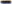 The initial page after making an account or continuing as guest will be the forms page including “Medical History,” “Emergency Information,” etc links.Each form under that tab needs to be completely filled out and signed electronically for your student to be eligible to participate in sports at MWISD.Student Athlete Handbook Acknowledgement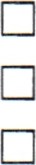 Medical HistoryUIL Forms Signature Page & Emergency Information Page.After it is all complete, you should be done. If you have any questions or want confirmation and did not sign up for an account, email drabaiais@mwisd.net and Coach Rabalais can let you know if it is completed.Hard Copies of the physical and Medical History form may be downloaded at this link: https://www.uiltexas.org/files/athletics/PrePhysFormRvsd2.21.pdfSteps 1-7 are required before the 1st day of practice if your child wishes to participate in Mineral Wells ISD Athletics.

